《学4招行为面试技巧，做看人不走眼的面试官》课程背景：1.如何在面试中，避免问错的问题？2.如何在面试中，什么问题才是有效的问题？3.什么样的面试方法是有效的面试方法？4.如何在问对问题后，通过追问探寻对方回答的真伪？5.如何在面试中避免评估的误区，不被面霸或者面筋迷惑？课程收益：1.哪些常见的面试问题是无效问题2.掌握行为面试STAR或SBO的方法3.掌握追问的“6W2H”工具4.掌握面试追问的三点集中技巧“3W方法课程时间：课程费用：3600元/人费用包含：课程费、电子教材费费用不含：10%税金优惠价格：880元/人课程形式：连续4天，每天直播小时，授课+互动答疑课程大纲：Day1第一讲、关于面试的6个错误假设—错误的假设带来错误的提问1、面试的六个错误假设会导致错误的问题•	假设应聘者准确的描述了自己的能力•	假设面试提问不需要明确的正确的与错误的回答•	假设求职者的经验能够说明他的能力•	假设员工只能在理想的工作条件下才能获得成功•	假设应聘者推销自己的能力中可以预测他们所从事的某工作岗位的能力•	假设提出与工作无关的问题可以显示出有关工作的行为Day2第二讲、面试方法—行为面试是目前效度最高的面试方法1.	正确的面试假设：过去的行为是未来行为的预期2.	行为面试法	STAR法或者SBO法	什么是STAR法	举例：我如何解决商场的危机？	举例：宝洁公司的8个面试题目	行为面试的本质Day3第三讲、追问技巧—掌握追问技巧，让说谎无所遁形1.	行为面试为什么要追问？2.	追问的工具：6W2H3.	举例：我是如何设定一个目标并达成它的？4.	面试的三点追问技巧：3W法	什么是3W法？	3W代表什么？	举例：你是如何达成一个你策划好的目标的？Day4第四讲、面试的其他方法基本信息了解法：探寻基本情况 做出重要判断美国西南航空公司的声东击西面试法 面试评估的10大误区面试评估十大误区的避免方法培训师介绍张书豪老师上海同砺智库高级顾问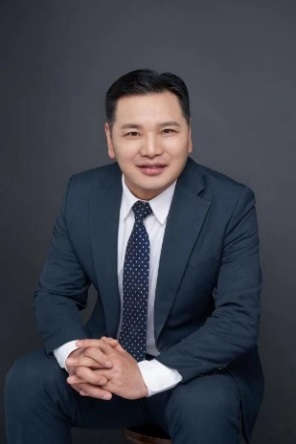 上海地平线培训网高级顾问人课合一黄埔十五期明星培训师工商管理博士DISC行为风格论证分析师22年工作经验，曾经先后供职于国企、民企、跨国公司等，如美国都乐、法国百吉福、美资纳斯达克上市公司等，行业涵盖：制造、快消、大型外包服务等 20年管理经验，曾担任大中华区人力资源总监、总裁助理、物流总监等高管职位，对不同类型的企业管理模式有深刻的认识；10年管理咨询经验，担任多家公司的企业管理咨询顾问，这些公司涵盖电力、快消品、贸易等行业；9年培训经验，2008年因为喜欢培训开始受邀分享管理经验和心得，至今授课超过500天；培训和兼职咨询背景：                                                             培训经验：至今已经服务至少150家以上的企业，大多数是大型央企、跨国公司、民营企业等； 重复邀请授课的大约30家左右；兼职咨询经验：从2007年开始兼职做顾问和咨询，常年做企业顾问的企业合计有8家，有机会和老板探讨企业的经营和战略；目前是两家公司的常年管理顾问；曾经帮助多家企业做过多次微咨询项目：某公司的企业年度经营计划项目；某公司的绩效管理系统；某企业的人力资源体系的整体设计；某企业的竞标方案更新系统；某企业的招聘系统建立；成功帮助顾问企业建立销售系统的人员和薪酬系统；成功帮助顾问企业建立高管团队；授课特点：                                                           实战、接地气、以解决问题为导向所有的内训都是以客户需求为导向，定制化，以解决客户的问题为核心；2、课程的设计逻辑感强比如管理课程整体设计为自我管理、管理业务、管理团队的思路设计课程；比如设计招聘和面试课程，从招聘前的准备、招聘中的提问和追问、招聘  后的薪酬和谈判、测评、背景调查来设计课程；3、工具、方法贯穿整个课程 学员需要马上能用的工具和方法，本人所有课程都会输出相应的工具、  方法或思路，课程始终聚焦在围绕Know-how展开4、课堂演练多，互动多，幽默，氛围好 一天的课程至少2~4次演练，练习产生代入感，激发学员的思考，思考能力是管理者的核心能力之一部分服务客户：汽车行业：上汽集团、大众汽车、马自达中国、韩国现代汽车、山东德州福路车业金融和保险行业：中国银行、民生银行、嘉银基金、财通基金、长安基金、民生人寿保险、国泰人寿、上海汇付天下、深圳平安房地产和建筑行业：中建八局、复星集团星颐投资、复星集团利源、上海现代建筑咨询、上海申元岩土电子和电器行业：上海日腾电脑、中国电信、上海津信变频器、上海科泰电源、赫莱特密封紧固件、上海北羽自动化、芬那中国互联网和IT行业：上海壹佰米、上海浦东软件园、中科院、中海油信息科技、上海帝联信息、上海华勤通讯、上海科梁信息、上海道和慧明、苏州新宇软件、南京龅牙兔、丁丁地图、赶集网、医容堂报名表格课程名称：《学4招行为面试技巧，做看人不走眼的面试官》   课程费用：880元/人上课时间：4月5日-8日                                  上课方式：线上授课日期星期时间天数课程名称时长授课方式培训师4月5日-8日周日-周三20:00-21:004《学4招行为面试技巧，做看人不走眼的面试官》4小时线上直播
授课+互动答疑张书豪4月5日周日20:00-21:001第一讲《关于面试的6个错误假设—错误的假设带来错误的提问》1小时线上直播
授课+互动答疑张书豪4月6日周一20:00-21:001第二讲《面试方法—行为面试是目前效度最高的面试方法》1小时线上直播
授课+互动答疑张书豪4月7日周二20:00-21:001第三讲《追问技巧—掌握追问技巧，让说谎无所遁形》1小时线上直播
授课+互动答疑张书豪4月8日周三20:00-21:001第四讲《面试的其他方法》1小时线上直播
授课+互动答疑张书豪公司名称：公司地址：联系人：电话：性  别：传真：部门及职务：E-mail参加人姓名：部门及职务手 机：E-mail您的其他要求和相关说明：付款方式：□提前快递课程券  □课前汇款   □其他                           其他要求：                                                           听课须知：本课程以线上小鹅通方式直播教学，限招50人；（以报名先后顺序为准，满班后的报名学员自动转为下期。）银行账号：户    名：上海同砺企业管理咨询有限公司开户银行：农业银行上海四平路支行账    号：0337 4600 0400 1060 6       您的其他要求和相关说明：付款方式：□提前快递课程券  □课前汇款   □其他                           其他要求：                                                           听课须知：本课程以线上小鹅通方式直播教学，限招50人；（以报名先后顺序为准，满班后的报名学员自动转为下期。）银行账号：户    名：上海同砺企业管理咨询有限公司开户银行：农业银行上海四平路支行账    号：0337 4600 0400 1060 6       您的其他要求和相关说明：付款方式：□提前快递课程券  □课前汇款   □其他                           其他要求：                                                           听课须知：本课程以线上小鹅通方式直播教学，限招50人；（以报名先后顺序为准，满班后的报名学员自动转为下期。）银行账号：户    名：上海同砺企业管理咨询有限公司开户银行：农业银行上海四平路支行账    号：0337 4600 0400 1060 6       您的其他要求和相关说明：付款方式：□提前快递课程券  □课前汇款   □其他                           其他要求：                                                           听课须知：本课程以线上小鹅通方式直播教学，限招50人；（以报名先后顺序为准，满班后的报名学员自动转为下期。）银行账号：户    名：上海同砺企业管理咨询有限公司开户银行：农业银行上海四平路支行账    号：0337 4600 0400 1060 6       